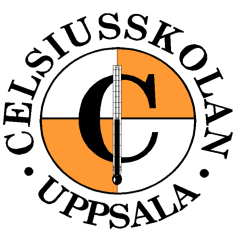 Utvecklingssamtal 3 (hösten åk 2)Namn: ____________________________________________________Klass: _____________	Datum: ____/__________  Tid: __________Uppföljning av utvecklingssamtal 2. Har du nått de mål vi satte upp under samtal 2? Om svaret är nej, besvara fråga 2 och 3.Vad kan du göra för att nå dina mål?Vad kan skolan göra för att underlätta för dig att nå målen?Trivs du i klassen? Tror du att alla gör det?Hur ser du på din roll i klassen?Hur upplever du att mentorskapet fungerar?Är det något övrigt du vill ta upp?Vad behöver du arbeta extra mycket med till nästa samtal? Sätt upp ett eller flera mål. Hur ska du nå dessa mål? Vem ansvarar för att du når dit?Sammanfattning av samtalet.Samtal har ägt rum datum_____________________________________…………………………………….       ………………………………………   …………………………………..Underskrift elev	          Vårdnadshavare /förälder                          Mentor 